Krzyżówka obrazkowa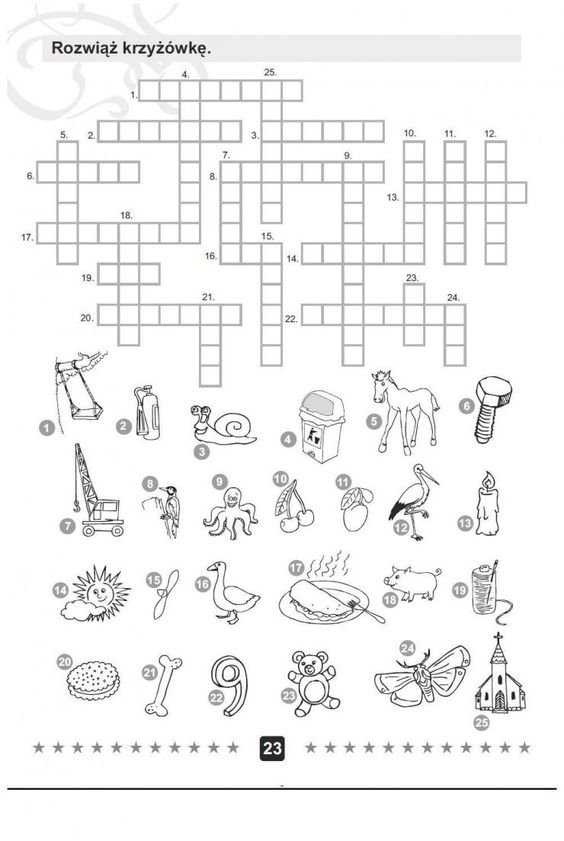 